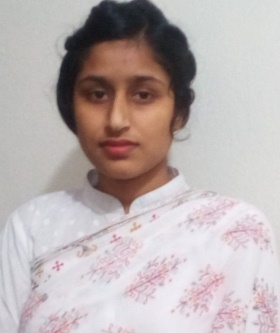                                  NAME: REJINA AKTER RITU                                 MOBILE NO +8801957164698                            FATHER’S NAME: MD. JELHAQUE RAHMAN                            MOTHER’S NAME: MST: JAHANARA BEGUM                      VILL: GOBINDAPUR,POST: KHANSAMA,P.S- KHANSAMA, DIST: DINAJPUR    EDUCATION QAULIFICATION:                                 1. SSC                                 2.HSC                                3.B.SC IN NURSING AND MIDWIFERY           NO EXOERIENCE: